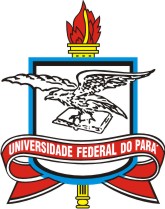 SERVIÇO PÚBLICO FEDERALUNIVERSIDADE FEDERAL DO PARÁRELATÓRIO DE VIAGEM1. Identificação do(A) Servidor(A):2. Período de Afastamento:3.Objetivo da viagem / Nome do evento:4.Atividades / Fatos Transcorridos / Pessoas ContaCtadas:5. Justificativa final de semana / feriado:ANEXOS:	(    ) PROGRAMAÇÃO DO EVENTO	(    ) CERTIFICADO(S)(    ) DECLARAÇÃO	(    ) TIKETS DE EMBARQUE (IDA E VOLTA)DATA:    /    /_________________________________ASSINATURA DO(A) SERVIDOR(A)Nome: Matrícula/SIAPE: Cargo/Função: 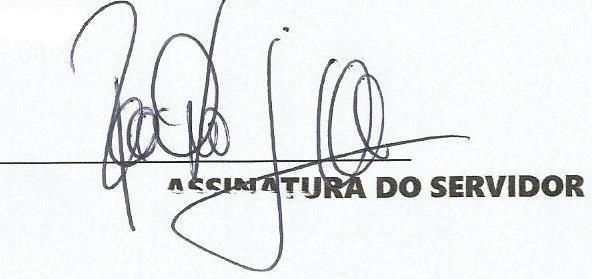 Setor: Data de Saída:    /    /Data de Retorno:    /    /Percurso/trecho: Local do evento (cidade/Estado): 